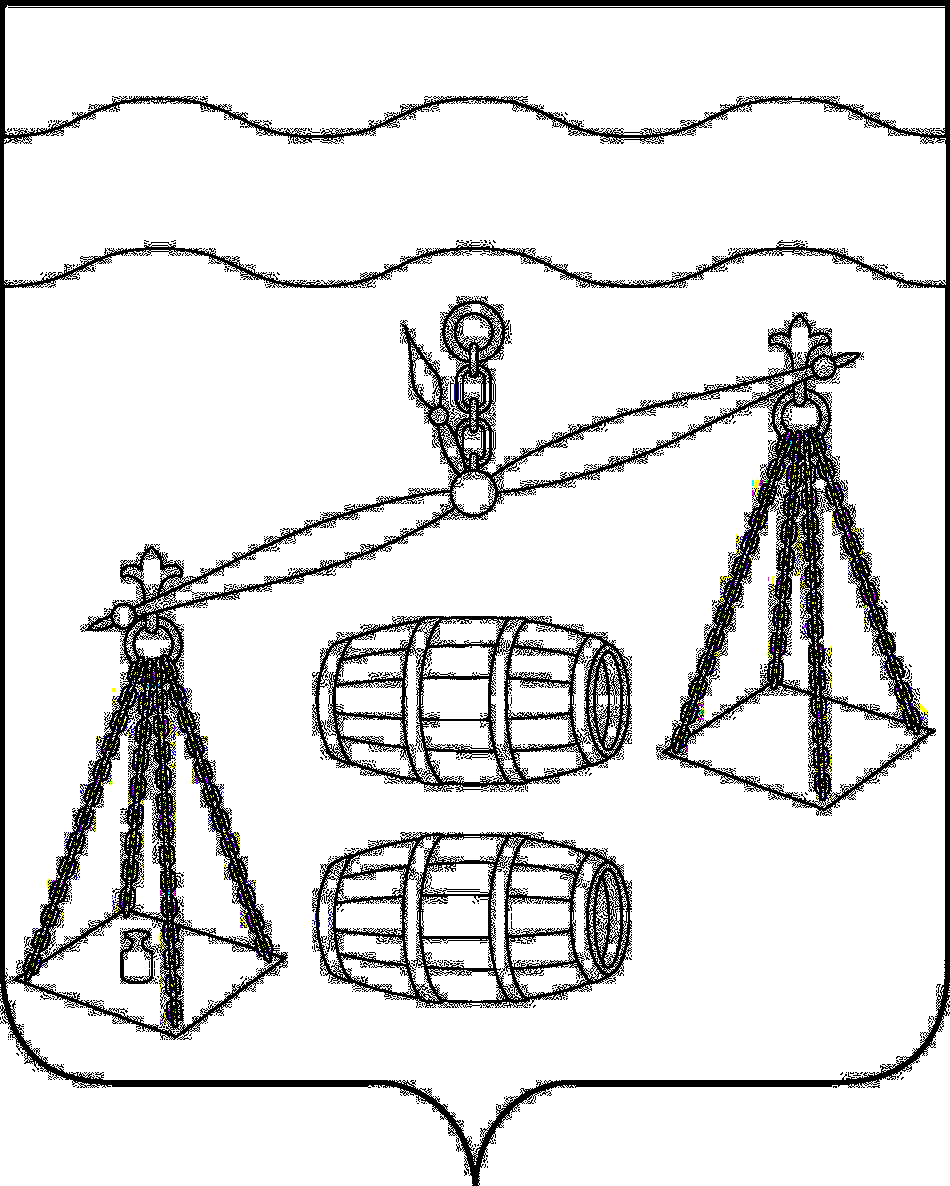 Администрация сельского поселения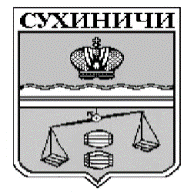 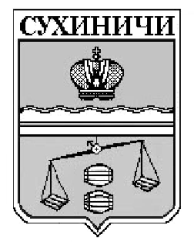 	«Село Татаринцы»	    Калужская областьПОСТАНОВЛЕНИЕО  внесении  изменения  в постановление администрации     сельского   поселения   «Село   Татаринцы»  от  19.08.2019  №  25  « Об утверждении муниципальной программы «Энергосбережение и повышение энергетической эффективности  в сельском поселении  «Село Татаринцы» на 2020-2025 годы»В целях развития молодежной политики и спорта на территории СП «Село Татаринцы», ПОСТАНОВЛЯЮ:1.Внести изменение в постановление администрации СП «Село Татаринцы» от 19.08.2019 № 25  « Об утверждении муниципальной программы «Энергосбережение и повышение энергетической эффективности  в сельском поселении  «Село Татаринцы» на 2020-2025 годы» , изложив пункт 2 в новой редакции:«При формировании проекта бюджета на очередной финансовый год предусмотреть финансовые средства на реализацию муниципальной программы  «Энергосбережение и повышение энергетической эффективности  в сельском поселении  «Село Татаринцы» на 2020-2025 годы»     2.Настоящее Постановление вступает в силу после его официального обнародования. 3.Контроль за исполнением данного Постановления оставляю за собой.Глава администрации  СП «Село Татаринцы»                                                                      Т.А.Козыреваот 04.06.2020г                    №  20